11 x 6 TANDEM AXLE TOKO TRAILER$9,100.00 Inc GST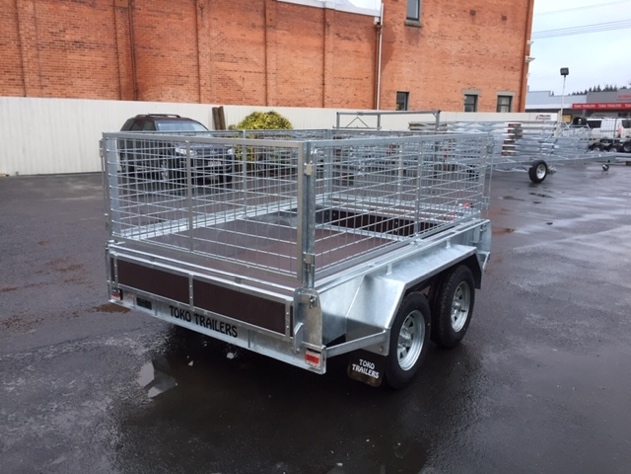 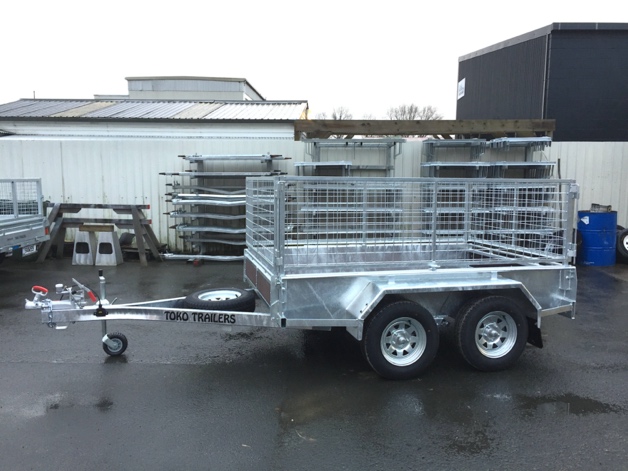 Features: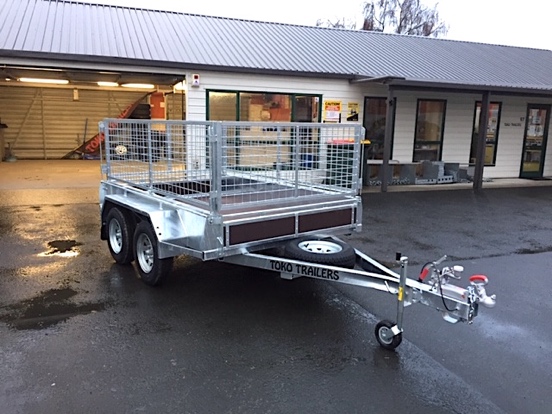 3mm Monocoque Heavy Duty SteelFully Hot Dip GalvanisedTandem Rocker Equaliser Springs Euro Grip Deck14” Light Truck TyresJockey WheelLED Lights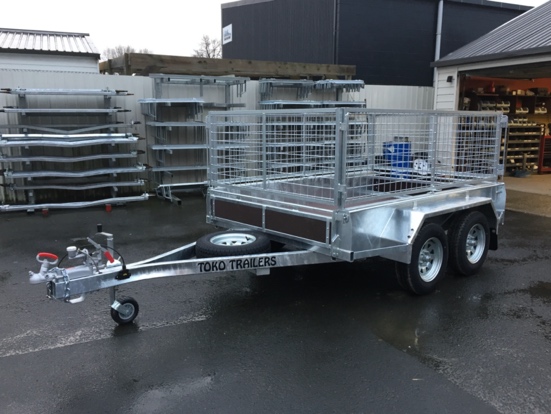 GVM: 2000kgGVM: 2500kg (with brakes)Extras:Crate to Suit - $2,288.00Hydraulic Brakes - $1832.00Tipper Option Fitted - $3300.00